Liste du matériel pour les classes de CM1 et CM2Le matériel nécessaire au travail des classes sera fourni en grande partie par l’établissement. Les familles auront à leur charge l’achat des éléments ci-dessous :Une première trousse pour le travail journalier :5 stylos bille bleu foncé  3 stylos bille vert 3 stylos bille rouge5 crayons à papier  2 gommes blanches  1 taille crayon avec réservoir 1 pochette de feutres surligneurs (jaune, vert, rose et bleu) 8 feutres effaçables pour ardoise blancheUne deuxième trousse pour les activités de sciences, art visuel, histoire-géographie… :1 paire de ciseaux de bonne qualité (pour les gauchers : ciseaux adaptés)6 bâtons de colle de bonne qualité 12 crayons de couleur 12 feutres de couleur1 boîte de mouchoirs en papier. Les trousses resteront en classe, le matériel supplémentaire sera stocké et distribué en cours d’année scolaire en fonction des besoins, ou rendu en fin d’année scolaire. En cas de besoin, le renouvellement ou un complément de matériel en cours d'année est à la charge des parents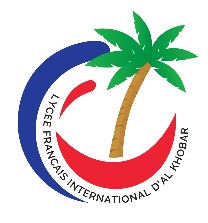 Lycée français international d’Al KhobarP.O. Box 3542 - Al Khobar - 34434Arabie SaouditeTél. : (966) 13 8871216Fax. : (966) 13 8870891www.lyceefrancaiskhobar.com